 Infant/Toddler Specialist Occupations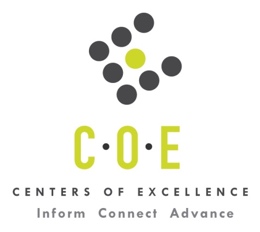 Labor Market Information ReportPrepared by the San Francisco Bay Center of Excellence for Labor Market ResearchNovember 2018RecommendationBased on all available data, there appears to be a significant undersupply of Infant/Toddler Specialist workers compared to the demand for this cluster of occupations in the Bay region and in the East Bay sub-region (Alameda and Contra Costa Counties). The gap is about 12,063 students annually in the Bay region and about 3,660 students annually in the East Bay sub-region.This report also provides student outcomes data on employment and earnings for programs on TOP 1305.90 - Infants and Toddlers in the state and region. It is recommended that this data be reviewed to better understand how outcomes for students taking courses on this TOP code compare to potentially similar programs at colleges in the state and region, as well as to outcomes across all CTE programs at Chabot College and in the region. IntroductionThis report profiles Infant/Toddler Specialist Occupations in the 12 county Bay region and in the East Bay sub-region for a proposed new program at Chabot College. Occupational DemandTable 1. Employment Outlook for Infant/Toddler Specialist Occupations in Bay RegionSource: EMSI 2018.2Bay Region includes Alameda, Contra Costa, Marin, Monterey, Napa, San Benito, San Francisco, San Mateo, Santa Clara, Santa Cruz, Solano and Sonoma CountiesTable 2. Employment Outlook for Infant/Toddler Specialist Occupations in East Bay Sub-RegionSource: EMSI 2018.2East Bay Sub-Region includes Alameda and Contra Costa Counties.Job Postings in Bay Region and East Bay Sub-RegionTable 3. Number of Job Postings by Occupation for latest 12 months (Sept 2017 - Aug 2018)Source: Burning GlassTable 4. Top Job Titles for Infant/Toddler Specialist Occupations for latest 12 months (Sept 2017 - Aug 2018)Source: Burning GlassIndustry ConcentrationTable 5. Industries hiring Infant/Toddler Specialist Workers in Bay RegionSource: EMSI 2018.2Table 6. Top Employers Posting Infant/Toddler Specialist Occupations in Bay Region and East Bay Sub-Region (Sept 2017 - Aug 2018)Source: Burning GlassEducational SupplyThere are two colleges in the Bay Region issuing 57 awards annually on TOP1305.90 - Infants and Toddlers. Merritt College is the only East Bay College issuing awards on TOP1305.90, with six awards annually.Table 7. Awards on TOP 1305.90 - Infants and Toddlers in the Bay AreaSource: IPEDS, Data Mart and LaunchboardNOTE: Headcount of students who took one or more courses is for 2016-17. The annual average for awards is 2014-17 unless there are only awards in 2016-17. The annual average for other postsecondary is for 2013-16.Gap AnalysisBased on the data included in this report, there is a large labor market gap in the Bay region with 12,120 annual openings for the Infant/Toddler Specialist occupational cluster and 57 annual awards for an annual undersupply of 12,063. In the East Bay, there is also a gap with 3,665 annual openings and 6 annual awards for an annual undersupply of 3,659.Student OutcomesTable 8. Four Employment Outcomes Metrics for Students Who Took Courses on TOP 1305.90 - Infants and ToddlersSource: Launchboard Pipeline (version available on 9/27/18)Skills, Certifications and EducationTable 9. Top Skills for Infant/Toddler Specialist Occupations in Bay Region (Sept 2017 - Aug 2018)Source: Burning GlassTable 10. Certifications for Infant/Toddler Specialist Occupations in the Bay Region (Sept 2017 - Aug 2018)Note: 84% of records have been excluded because they do not include a certification. As a result, the chart below may not be representative of the full sample.Source: Burning GlassTable 11. Education Requirements for Infant/Toddler Specialist Occupations in Bay Region Note: 72% of records have been excluded because they do not include a degree level. As a result, the chart below may not be representative of the full sample.Source: Burning GlassMethodologyOccupations for this report were identified by use of skills listed in O*Net descriptions and job descriptions in Burning Glass. Labor demand data is sourced from Economic Modeling Specialists International (EMSI) occupation data and Burning Glass job postings data. Educational supply and student outcomes data is retrieved from multiple sources, including CTE Launchboard and CCCCO Data Mart.SourcesO*Net OnlineLabor Insight/Jobs (Burning Glass) Economic Modeling Specialists International (EMSI)  CTE LaunchBoard www.calpassplus.org/Launchboard/ Statewide CTE Outcomes SurveyEmployment Development Department Unemployment Insurance DatasetLiving Insight Center for Community Economic DevelopmentChancellor’s Office MIS systemContactsFor more information, please contact:Doreen O’Donovan, Data Research Analyst, for Bay Area Community College Consortium (BACCC) and Centers of Excellence (CoE), doreen@baccc.net or (831) 479-6481John Carrese, Director, San Francisco Bay Center of Excellence for Labor Market Research, jcarrese@ccsf.edu or (415) 267-6544Childcare Workers (SOC 39-9011): Attend to children at schools, businesses, private households, and childcare institutions.  Perform a variety of tasks, such as dressing, feeding, bathing, and overseeing play.  Excludes "Preschool Teachers, Except Special Education" (25-2011) and "Teacher Assistants" (25-9041).Entry-Level Educational Requirement: High school diploma or equivalentTraining Requirement: Short-term on-the-job trainingPercentage of Community College Award Holders or Some Postsecondary Coursework: 37%Preschool Teachers, Except Special Education (SOC 25-2011): Instruct preschool-aged children in activities designed to promote social, physical, and intellectual growth needed for primary school in preschool, day care center, or other child development facility.  Substitute teachers are included in "Teachers and Instructors, All Other" (25-3099).  May be required to hold State certification.  Excludes "Childcare Workers" (39-9011) and "Special Education Teachers" (25-2050).Entry-Level Educational Requirement: Associate's degreeTraining Requirement: NonePercentage of Community College Award Holders or Some Postsecondary Coursework: 39%Teacher Assistants (SOC 25-9041): Perform duties that are instructional in nature or deliver direct services to students or parents.  Serve in a position for which a teacher has ultimate responsibility for the design and implementation of educational programs and services.  Excludes “Graduate Teaching Assistants” (25-1191).Entry-Level Educational Requirement: Some college, no degreeTraining Requirement: NonePercentage of Community College Award Holders or Some Postsecondary Coursework: 41%Occupation 2017 Jobs2022 Jobs5-Yr Change5-Yr % Change5-Yr Open-ingsAnnual Open-ings10% Hourly WageMedian Hourly WageChildcare Workers35,92437,3641,441 4%28,5705,714$7.47 $10.01 Preschool Teachers, Except Special Education17,88019,3771,498 8%10,4402,088$12.71 $17.44 Teacher Assistants34,80338,0453,242 9%21,5914,318$10.93 $16.12 Total88,60794,7876,1807%60,60112,120$9.89 $13.91 Occupation 2017 Jobs2022 Jobs5-Yr Change5-Yr % Change5-Yr Open-ingsAnnual Open-ings10% Hourly WageMedian Hourly WageChildcare Workers9,3229,262(61) (1%)6,8061,361$7.34 $10.11 Preschool Teachers, Except Special Education5,7706,290520 9%3,412682$13.15 $17.16 Teacher Assistants13,00314,2461,243 10%8,1051,621$10.80 $15.71 TOTAL28,09629,7981,702 6%18,3233,665$10.14 $14.15 OccupationBay RegionEast BayNannies (39-9011.01)4,2701,339Childcare Workers (39-9011.00)4,1601,197Teacher Assistants (25-9041.00)3,2901,189Preschool Teachers, Except Special Education (25-2011.00)2,878890Total14,5984,615Common TitleBayEast BayCommon TitleBayEast BayNanny3,205826Sitter23071Babysitter2,248740Special Education Paraprofessional15777Preschool Teacher966293Child Care Provider15350Instructional Assistant717303Infant Teacher15234Paraeducator427134Childcare Teacher14157Instructional Aide30480Teacher's Aide13039Special Education Aide25761Early Childhood Teacher12543Assistant Teacher23686Teacher12539Industry – 6 Digit NAICS (No. American Industry Classification) CodesJobs in Industry (2017)Jobs in Industry (2022)% Change (2017-22)% in Industry (2017)Child Day Care Services (624410)25,75626,4943%29.6%Elementary and Secondary Schools (Local Government) (903611)24,12626,2589%27.7%Private Households (814110)14,03014,6604%16.1%Elementary and Secondary Schools (611110)6,4937,1029%7.5%Religious Organizations (813110)3,2923,4254%3.8%Fitness and Recreational Sports Centers (713940)1,4901,65011%1.7%Colleges, Universities, and Professional Schools (State Government) (902612)1,3411,48811%1.5%Civic and Social Organizations (813410)1,2751,3647%1.5%Local Government, Excluding Education and Hospitals (903999)1,2321,3076%1.4%Colleges, Universities, and Professional Schools (Local Government) (903612)1,1431,030(10%)1.3%Other Individual and Family Services (624190)8921,03216%1.0%Services for the Elderly and Persons with Disabilities (624120)8681,07123%1.0%EmployerBayEmployerBayEmployerEast BayWest Contra Costa Unified School District216Nanny Lane78West Contra Costa Unified School District216Bright Horizons188Monterey County Office Of Education75Alameda Unified School District93College Nannies Sitters Tutors Development, Inc183Coe Incorporated73San Ramon Valley Unified School District78Zum144Cupertino Union School District72La Petite Academy56Honor Home Care99Petsitter71Capital Markets Placement38Alameda Unified School District93Santa Clara Unified School District67Pittsburg Unified Sd36Capital Markets Placement93Coe Company66Autism Treatment Solutions33Salinas City Elementary91YMCA66Brentwood Union School District Northern California33San Ramon Valley Unified School District83La Petite Academy65Center For Autism And Related Disorders, Inc32Sitter82Santa Rosa City Schools65Pleasanton Unified School District29CollegeSub-RegionHeadcountCertificatesTotalMerrittEast Bay113666San FranciscoMid-Peninsula152515151Total Bay Region265575757Total East Bay Sub-Region1526662015-16Bay 
(All CTE Programs)Chabot College (All CTE Programs) 2016-17State (TOP 1305.90)Bay (TOP1305.90)East Bay (TOP 1305.90)Chabot College (TOP 1305.90)% Employed Four Quarters After Exit74%74%73%75%81%n/aMedian Quarterly Earnings Two Quarters After Exit$10,310$9,424$6,572$7,710$7,132n/aMedian % Change in Earnings46%62%49%38%64%n/a% of Students Earning a Living Wage63%60%4f1%44%43%n/aSkillPostingsSkillPostingsSkillPostingsChild Care6,556Customer Service367Health Screening172Teaching4,403Autism Diagnosis / Treatment / Care354Maintaining Student Records157Babysitting3,432Clerical Duties354Curriculum Development156Cardiopulmonary Resuscitation (CPR)1,676No Child Left Behind (NCLB)334Emotional Support146Child Development1,674Music319X-Rays143Early Childhood Education1,516Cooking314Staff Management140Meal Preparation1,120Record Keeping302Chest X-Ray135Lesson Planning955Tutoring282Applied Behavior Analysis126Special Education949Parenting267Basic Mathematics124Laundry881Psychology238Nurturing Environment118Caregiving683Bathing220Pertussis117Scheduling560Special Needs Children204Mental Health109Cleaning520Home Care196Capital Markets108Toileting424Lifting Ability181Group Instruction108Child Care Facility367Educational Programs179Training Programs103CertificationPostingsCertificationPostingsFirst Aid CPR AED1,083Certified Regulatory Compliance Manager (CRCM)11Driver's License930CDL Class C10Child Development Associate (CDA)253Bloodborne Pathogens Certification8Home Health Aide100Certified Health Education Specialist8Licensed Vocational Nurse (LVN)79Certified Child Care Worker7Registered Behavior Technician79Certified Nanny7Certified Teacher75Teaching Assistant7Board Certified Behavior Analyst (BCBA)51Security Clearance6Certified Occupational Therapy Assistant (COTA)20Crisis Intervention Certification5Certified Child Care Provider17Cross-Cultural Language and Academic Development5Sign Language Certification13Basic Life Saving (BLS)4Education (minimum advertised)Latest 12 Mos. PostingsHigh school or vocational training2,744 (67%)Associate Degree676 (16%)Bachelor’s Degree or Higher703 (17%)